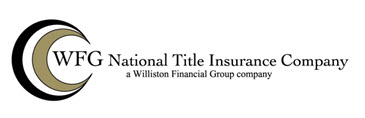 LITIGATION GUARANTEENo.:	Liability:	Fee:SUBJECT TO THE EXCLUSIONS FROM COVERAGE, THE LIMITS OF LIABILITY AND OTHER PROVISIONS OF THE CONDITIONS AND STIPULATIONS HERETO ANNEXED AND MADE A PART OF THIS GUARANTEEISSUED BY WFG NATIONAL TITLE INSURANCE COMPANY, A SOUTH CAROLINA CORPORATION, HEREIN CALLED THE COMPANY,GUARANTEES 	, herein called Assured against loss not exceeding the liability amount above which the Assured shall sustain by reason of any incorrectness in the assurance which the Company hereby gives that, according to the public records, on the Date stated below:The title to the herein described estate or interest was vested in the vestee named, subject to the matters shown as Exceptions herein, which Exceptions are not necessarily shown in the order of their priority.All subject, however, to the exclusions from coverage, the limits of liability and other provisions of the Conditions and Stipulations hereto annexed and made a part of this Guarantee.Signed under seal for the Company, but this endorsement is to be valid only when it bears an authorized countersignature.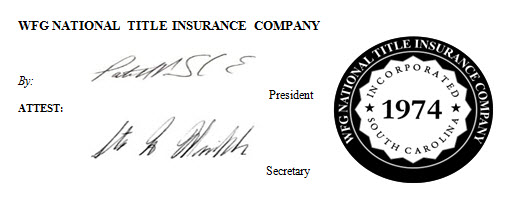   Countersigned by:	CompanyCity, StateIF WRITING THE COMPANY, PLEASE ADDRESS CORRESPONDENCE TO 340 OSWEGO POINTE DRIVE, SUITE 100, LAKE OSWEGO, OR  97035, AND REFER TO THE GUARANTEE NUMBER PRINTED ABOVE.GUARANTEE CONDITIONS AND STIPULATIONSDefinition of Terms - The following terms when used in this Guarantee mean:“land’: the land described, specifically or by reference, in this Guarantee and improvements affixed thereto which by law constitute real property;“public records’: those records which impart constructive notice of matters relating to said land;“date”: the effective date;“the Assured”: the party or parties named as the Assured in this Guarantee, or in a supplemental writing executed by the Company;“mortgage”: mortgage, deed of trust, trust deed, or other security instrument.Exclusions from Coverage of this Guarantee - The Company assumes no liability for loss or damage by reason of the following:Taxes or assessments which are not shown as existing liens by the records of any taxing authority that levies taxes or assessments on real property or by the public records.Unpatented mining claims; reservations or exceptions in patents or in Acts authorizing the issuance thereof: water rights. claims or title to water.Title to any property beyond the lines of the land expressly described in the description set forth in this Guarantee, or title to streets, roads, avenues, lanes, way~ or waterways on which such land abuts, or the right to maintain therein vaults, tunnels, ramps or any other structure or improvement; or any rights or easements therein unless such property, rights or easements are expressly and specifically set forth in said description.Defects, liens, encumbrances, adverse claims against the title as guaranteed or other matters (1) created, suffered, assumed or agreed to by one or more of the Assured; or (2) resulting in no loss to the Assured.Prosecution of Actions -The Company shall have the right at its own cost to institute and prosecute any action or proceeding or do any other act which in its opinion may by necessary or desirable to establish or confirm the matters herein guaranteed; and the Company may take any appropriate action under the terms of this Guarantee whether or not it shall be liable thereunder and shall not thereby concede liability or waive any provision hereof.In all cases where the Company does so institute and prosecute any action or proceeding, the Assured shall permit the Company to use, at its option, the name of the Assured for such purpose. Whenever requested by the Company, the Assured shall give the Company all reasonable aid in prosecuting such action or proceeding, and the Company shall reimburse the Assured for any expense so incurred.Notice of Loss - Limitation of Action -A statement in writing of any loss or damage for which it is claimed the Company is liable under this Guarantee shall be furnished to the Company within sixty days after such loss or damage shall have been determined, and no right of action shall accrue the Assured under this Guarantee until thirty days after such statement shall have been furnished, and no recovery shall be had by the Assured under this Guarantee unless action shall be commenced thereon within two years after expiration of said thirty day period. Failure to furnish such statement of loss or damage or to commence such action within the time hereinbefore specified, shall be a conclusive bar against maintenance by the Assured of any action under this Guarantee.Option to Pay, Settle or Compromise Claims -The Company shall have the option to pay or settle or compromise for or in the name of the Assured any claim which could result in loss to the Assured within the coverage of this Guarantee, or to pay the full amount of this Guarantee or, if this Guarantee is issued for the benefit of a holder of a mortgage. the   Company   shall   have   the   option   to   purchase      theindebtedness secured by said mortgage. Such purchase, payment or tender of payment of the full amount of the Guarantee shall terminate a liability of the Company hereunder. In the event after notice of claim has been given to the Company by the Assured the Company offers to purchase said indebtednes5 the owner of such indebtedness shall transfer and assign said indebtedness and the mortgage securing the same to the Company upon payment of the purchase price.Limitation of Liability - Payment of Loss -The liability of the Company under this Guarantee shall be limited to the amount of actual loss sustained by the Assured because of reliance upon the assurance herein set forth, but in no event shall such liability exceed the amount of the liability stated on the face page hereof.The Company will pay all costs imposed upon the Assured in litigation carried on by the Company for the Assured, and all costs and attorneys’ fees in litigation carried on by the Assured with the written authorization of the Company.No claim for damages shall arise or be maintainable under this Guarantee (1) if the Company after having received notice of an alleged defect, lien or encumbrance not shown as an Exception or excluded herein removes such defect, lien or encumbrance within a reasonable time after receipt of such notice. or (2) for liability voluntarily assumed by the Assured in settling any claim or suit without written consent of the Company.All payments under this Guarantee, except for attorneys’ fees as provided for in paragraph 6(b) hereof, shall reduce the amount of the liability hereunder pro tanto, and no payment shall be made without producing this Guarantee for endorsement of such payment unless the guarantee be lost or destroyed, in which case proof of such loss or destruction shall be furnished to the satisfaction of the CompanyWhen liability has been definitely fixed in accordance with the conditions of this Guarantee, the loss or damage shall be payable within thirty days thereafterSubrogation upon Payment or Settlement - Whenever the Company shall have settled a claim under this Guarantee, all right of subrogation shall vest in the Company unaffected by any act of the Assured and it shall be subrogated to and be entitled to all rights and remedies which the Assured would have had against any person or property in respect to such claim had this Guarantee not been issued. If the payment does not cover the loss of the Assured, the Company shall be subrogated to such rights and remedies in the proportion which said payment bears to the amount of said loss. The Assured if requested by the Company, shall transfer to the Company all rights and remedies against any person or proper necessary in order to perfect such right of subrogation. and shall permit the Company to use the name of the Assured in any transaction or litigation involving such rights or remedies.Guarantee Entire Contract -Any action or actions or rights of action that the Assured may have or may bring against the Company arising out of the subject matter hereof must be based on the provisions of this Guarantee.No provision or condition of this Guarantee can be waived or changed except by a writing endorsed or attached hereto signed by the President, a Vice President, the Secretary, an Assistant Secretary or other validating officer of the Company.Notices, Where Sent -All Notices required to be given the Company and any statement in writing required to be furnished the Company shall be addressed to it at	.The fee specified on the face of this Guarantee is the total fee for title search and examination and for this GuaranteeSCHEDULE AOrder Number:	Guarantee No.:Date of Guarantee:Amount of Liability:	Premium:The estate or interest in the land hereinafter described or referred to covered by this Guarantee is:Title to said estate or interest at the date hereof is vested in:The land referred to in this Guarantee is situated in the State of Washington, County of 	, and is described as follows:See Attached Exhibit ASUBJECT TO THE EXCLUSIONS FROM COVERAGE, THE LIMITS OF LIABILITY AND OTHER PROVISIONS OF THE CONDITIONS AND STIPULATIONS HERETO ANNEXED AND MADE A PART OF THIS GUARANTEE.WFGLIT01	Litigation Guarantee 06-17-06Order No.:	Guarantee No.:EXHIBIT AEnd of Schedule AOrder Number:	Guarantee No.:SCHEDULE BGENERAL EXCEPTIONS FROM COVERAGERights or claims of parties in possession not shown by the public recordsEncroachments, overlaps, boundary line disputes and any other matters which would be disclosed by an accurate survey and inspection of the premises.Easements or claims of easements not shown by the public records.Any lien, or right to a lien, for services, labor or material heretofore or hereafter furnished, imposed by law and not shown by the public records.Liens under the Workman's Compensation Act not shown by the public records.Any service, installation, connection, maintenance or construction charges for sewer, water, electricity or garbage removal.(a) Unpatented mining claims; (b) reservations or exceptions in patents or in Acts authorizing the issuance thereof; (c) water rights, claims or title to water.Indian tribal codes or regulations, Indian treaty or aboriginal rights, including, but not limited to, easements or equitable servitudes.GENERAL TAXES, SPECIAL ASSESSMENTS AND SPECIAL LEVIES.End of General ExceptionsNOTE: Attention is called to Servicemember’s Civil Relief Act formerly Soldier’s and Sailor’s Civil Relief Act of 1940 and amendments thereto which contain inhibitions against the sale  of land under a deed of trust is the owner is entitled to the benefits of said Act.Order Number:	Guarantee No.:SCHEDULE CSpecial Exceptions:End of Special Exceptions